На основу члана 9. Правилника за о додели средстава из Годишњег програма коришћења средстава из Буџетског фонда за шуме АП Војводине за 2022. годину („Службени лист АПВ“ број 5/22), покрајински секретар за пољопривреду, водопривреду и шумарство дана 13.06.2022 године доноси ОДЛУКУ   о додели средстава из Годишњег програма коришћења средстава из Буџетског фонда за шуме АП Војводине за 2022. годину1.IСредства за финансирање тачке „Унапређивање отворености шума“ у висини од  20.000.000,00 динара предвиђена тачком II  подтачком II-3  Покрајинске скупштинске одлуке о  годишњем програму коришћења средстава из буџетског фонда за шуме  АП Војводине за 2022. годину  („Сл.лист АПВ“ број 54/2021) по спроведеном Конкурсу за доделу средстава из Годишњег програма коришћења средстава из Буџетског фонда за шуме АП Војводине за 2022. годину који је објављен у „Службени лист АПВ“, број 5/22, дневном листу „Дневник“ дана 24.01.2022. године и сајту Покрајинског секретаријата, по Правилнику о додели средстава из Годишњег програма коришћења средстава из Буџетског фонда за шуме АП Војводине за 2022. годину („Службени лист АПВ“ број 5/22), сходно бодовној листи коју је утврдила Комисија за разматрање пријава по Конкурсу за доделу средстава из Годишњег програма коришћења средстава из Буџетског фонда за шуме АП Војводине за 2022. годину од дана 12.05.2022. године, расподељују се на следећи начин:Пријаве које се одбијају:IIСредства за финансирање тачке „Унапређивање расадничке производње“ у висини од 40.000.000,00 динара предвиђена тачком II  подтачком II-4  Покрајинске скупштинске одлуке о  годишњем програму коришћења средстава из буџетског фонда за шуме  АП Војводине за 2022. годину  („Сл.лист АПВ“ број 54/2021) по спроведеном Конкурсу за доделу средстава из Годишњег програма коришћења средстава из Буџетског фонда за шуме АП Војводине за 2022. годину који је објављен у „Службени лист АПВ“, број 5/22, дневном листу „Дневник“ дана 24.01.2022. године и сајту Покрајинског секретаријата, по Правилнику о додели средстава из Годишњег програма коришћења средстава из Буџетског фонда за шуме АП Војводине за 2022. годину („Службени лист АПВ“ број 5/22), сходно бодовној листи коју је утврдила Комисија за разматрање пријава по Конкурсу за доделу средстава из Годишњег програма коришћења средстава из Буџетског фонда за шуме АП Војводине за 2022. годину од дана 12.05.2022. године, расподељују се на следећи начин:Пријаве које се одбијају:2.На основу ове одлуке Комисија сачињава, а покрајински секретар доноси, решење са образложењем и поуком о правном средству за подносиоце пријава којима су пријаве одбијене/одбачене .3.Након доношења одлуке о додели бесповратних средстава, покрајински секретар у име Покрајинског секретаријата закључује уговор о додели средстава с корисником, којим се регулишу права и обавезе уговорних страна.4.Ову одлуку објавити на сајту Покрајинског секретаријат за пољопривреду, водопривреду и шумарство.О б р а з л о ж е њ е Покрајински секретаријат за пољопривреду, водопривреду и шумарство (у даљем тексту: Секретаријат), објавио је Конкурс за доделу средстава из Годишњег програма коришћења средстава из Буџетског фонда за шуме АП Војводине за 2022. годину (у даљем тексту: Конкурс) у „Службени лист АПВ“, број 5/22 и дневном листу „Дневник“ дана 24.01.2022. године и донео је Правилник о додели средстава из Годишњег програма коришћења средстава из Буџетског фонда за шуме АП Војводине за 2022. годину (у даљем тексту: Правилник).Чланом 9. Правилника је прописано да Комисија разматра пријаве поднете на Конкурс и сачињава предлог Одлуке о додели средстава, а да коначну одлуку доноси Покрајински секретар за пољопривреду, водопривреду и шумарство. Комисија је доставила Записник о раду са предлогом одлуке о опредељивању средстава бр. 104-401-218/2021-06 од 12.05.2022. године.На Конкурсу за тачку  „Унапређивање отворености шума“ је пристигло укупно 4 пријаве које се све односе на изградњу шумских путева.  Све пријаве су благовремене. 2 пријаве нису испуњавале услове прописане Правилником па су одбијене и то:Комисија је умајући у виду бодовну листу и расположива средства предложила закључење уговора између Покрајинског секретаријата за пољопривреду водопривреду и шумарство и подносиоца пријаве као корисника средстава са прегледом предложених средстава и дужине пута за изградњу и износима Корисника средства:На Конкурсу за тачку  „Унапређивање расадничке производње“ је пристигло укупно 12 пријава . Све пријаве су благовремене. 	Комисија је одбила 1 пријаву и то:Комисија је умајући у виду расположива средства и прихватљиву опрему за ову тачку Конкурса предложила закључење уговора између Покрајинског секретаријата за пољопривреду водопривреду и шумарство и подносиоца пријаве као корисника средстава са прегледом предложених средстава и прихватљиве опреме за унапређивање расадничке производње и износима Корисника средстава:Покрајински секретар               Чедомир БожићПосл. број: 104-401-218/2022-06Доставити: ОбрађивачуОдељење за нормативно-правне, управно-правне и опште пословеОдељење за планирање и извршење буџета и агроекономикуЗа сајт у електонској формиЗа предмет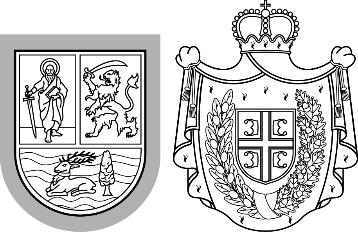 Република СрбијаАутономна покрајина ВојводинаПокрајински секретаријат запољопривреду, водопривреду и шумарствоБулевар Михајла Пупина 16, 21000 Нови СадТ: +381 21 487 44 11; 456 721 F: +381 21 456 040  psp@vojvodina.gov.rsРепублика СрбијаАутономна покрајина ВојводинаПокрајински секретаријат запољопривреду, водопривреду и шумарствоБулевар Михајла Пупина 16, 21000 Нови СадТ: +381 21 487 44 11; 456 721 F: +381 21 456 040  psp@vojvodina.gov.rsБРОЈ:  104-401-218/2	022-06                                                             ДАТУМ: 13.06.2022. године        р.брБрој омотаДатум пријемаНазив корисникаМесто  - Седиште Број бодоваУкупна дужина пута за изградњу                           (км)Додељен износ              (динара)Учешће ПС            (%)Учешће корисника за Уговор (динара)Учешће корисника (%)Укупна вредност пројекта (динара)р.брБрој омотаДатум пријемаНазив корисникаМесто  - Седиште Број бодоваУкупна дужина пута за изградњу                           (км)Додељен износ              (динара)Учешће ПС            (%)Учешће корисника за Уговор (динара)Учешће корисника (%)Укупна вредност пројекта (динара)1104-401-5615/2022-0628. 4. 2022ЈП "Војводинашуме"Петроварадин853,00012.000.000,0040,3%17.765.078,3159,7%29.765.078,312104-401-5614/2022-0627. 4. 2022ЈП "НП Фрушка гора"Сремска Каменица692,0008.000.000,0075,0%2.673.421,0025,0%10.673.421,00УКУПНОУКУПНОУКУПНОУКУПНОУКУПНОУКУПНО5,00020.000.000,0020.438.499,3140.438.499,31р.брБрој омотаДатум пријемаНазив корисникаМесто  - Седиште Разлог одбијањар.брБрој омотаДатум пријемаНазив корисникаМесто  - Седиште Разлог одбијања1104-401-5616/2022-0628. 4. 2022Епархија сремскаСремски КарловциПројекат није у складу са Правилником2104-401-5617/2022-0628. 4. 2022Епархија сремскаСремски КарловциПројекат није у складу са ПравилникомРбБрој предметаКорисникСедиштеБрој бодоваВрста опремејед мерекол.Јед. цена (динара)Укупно цена (динара)Додељена средства динараУчешће ПС %Учешће корисника
динараУчешће корисника
%1104-401-5608/2022-06AGRO ECO BELБела црква50Приколица 4Т ЦЕЛМАКком.1494.174,10494.174,10370.630,5875%123.543,5325%1104-401-5608/2022-06AGRO ECO BELБела црква50Моторна пумпа за воду агм ВП-30ком.118.194,4018.194,4013.680,0075%4.514,4025%1104-401-5608/2022-06AGRO ECO BELБела црква50Црево за наводњавање 2 X15мком.13.300,003.300,002.475,0075%825,0025%1104-401-5608/2022-06AGRO ECO BELБела црква50Спојница за цреваком.1700,00700,00525,0075%175,0025%1104-401-5608/2022-06AGRO ECO BELБела црква50УкупноУкупноУкупноУкупно516.368,50387.310,5875%129.057,9325%2104-401-5612/2022-06MAXIM STUDIO доо Сремска КаменицаСремска Каменица50Малчер за међуред. негу расадника, ношеником.1713.000,00713.000,00570.400,0080%142.600,0020%2104-401-5612/2022-06MAXIM STUDIO доо Сремска КаменицаСремска Каменица50Приколица са пнеуматском исталацијом и хидраулучним киповањем две ососвинеком.12.039.000,002.039.000,001.631.200,0080%407.800,0020%2104-401-5612/2022-06MAXIM STUDIO доо Сремска КаменицаСремска Каменица50Расипач ђубрива са дуплим дисковимаком.1427.000,00427.000,00341.600,0080%85.400,0020%2104-401-5612/2022-06MAXIM STUDIO доо Сремска КаменицаСремска Каменица50Дробилица за гранеком.1915.000,00915.000,00732.000,0080%183.000,0020%2104-401-5612/2022-06MAXIM STUDIO доо Сремска КаменицаСремска Каменица50УкупноУкупноУкупноУкупно4.094.000,003.275.200,0080%818.800,0020%3104-401-5621/2022-06Мичелини ДООВаљево50Тањирача вучена тешкаком.1810.000,00810.000,00607.500,0075%202.500,0025%3104-401-5621/2022-06Мичелини ДООВаљево50Приколица тракторска 4 тком.1587.634,88587.634,88440.726,1675%146.908,7225%3104-401-5621/2022-06Мичелини ДООВаљево50Фреза такторскаком.1323.846,88323.846,88242.885,1675%80.961,7225%3104-401-5621/2022-06Мичелини ДООВаљево50УкупноУкупноУкупноУкупно1.721.481,761.291.111,3275%430.370,4425%4104-401-5522/2022-06EcoforestryЧенеј45Пластеник са равним странама 10х5х30mком11.188.000,001.188.000,00891.000,0075%297.000,0025%4104-401-5522/2022-06EcoforestryЧенеј45УкупноУкупноУкупноУкупно1.188.000,00891.000,0075%297.000,0025%5104-401-5618/2022-06ВД Дунав Бачка ПаланкаБачка Паланка45бензинска прскалица Stihlком.152.565,4052.565,4042.052,3280%10.513,0820%5104-401-5618/2022-06ВД Дунав Бачка ПаланкаБачка Паланка45аку.леђна прскалицаком.111.000,0011.000,008.800,0080%2.200,0020%5104-401-5618/2022-06ВД Дунав Бачка ПаланкаБачка Паланка45УкупноУкупноУкупноУкупно63.565,4050.852,3280%12.713,0820%6104-401-5634/2022-06ВикумакИђош40Трактор Lamborghini Strike 100+ком15.573.519,525.573.519,524.180.139,6475%1.393.379,8825%6104-401-5634/2022-06ВикумакИђош40УкупноУкупноУкупноУкупно5.573.519,524.180.139,6475%1.393.379,8825%7104-401-5637/2022-06Институт за низијско шумарство Нови СадНови Сад36СТАКЛАРА за производњу садног материјала у контролисаним условимаком.116.685.600,0016.685.600,0010.723.319,8764%5.962.280,1436%7104-401-5637/2022-06Институт за низијско шумарство Нови СадНови Сад36УкупноУкупноУкупноУкупно16.685.600,0010.723.319,8764%5.962.280,1436%8104-401-5594/2022-06ЈП "Војводинашуме"Петроварадин35Трактор (СМ)ком.15.638.800,005.638.800,004.511.040,0080%1.127.760,0020%8104-401-5594/2022-06ЈП "Војводинашуме"Петроварадин35Мотокултиватор са ротац. копачицом, точком за превоз копач. и приколицом (ПА)ком.1801.000,00801.000,00640.800,0080%160.200,0020%8104-401-5594/2022-06ЈП "Војводинашуме"Петроварадин35Маказе на батеријски погон (ПА)ком.1167.040,00167.040,00133.632,0080%33.408,0020%8104-401-5594/2022-06ЈП "Војводинашуме"Петроварадин35Хемијска мотика (ПА)ком.1105.600,00105.600,0084.480,0080%21.120,0020%8104-401-5594/2022-06ЈП "Војводинашуме"Петроварадин35Хемијска мотика (ПА)ком.1105.600,00105.600,0084.480,0080%21.120,0020%8104-401-5594/2022-06ЈП "Војводинашуме"Петроварадин35Кишна рампа за заливање (ПА)ком.1767.000,00767.000,00613.600,0080%153.400,0020%8104-401-5594/2022-06ЈП "Војводинашуме"Петроварадин35Ношени атомизер (ПА)ком.11.695.617,281.695.617,281.356.493,8280%339.123,4620%8104-401-5594/2022-06ЈП "Војводинашуме"Петроварадин35Изградња ограде (ПА)ком.11.462.190,231.462.190,231.169.752,1880%292.438,0520%8104-401-5594/2022-06ЈП "Војводинашуме"Петроварадин35Изградња ограде (ПА)ком.11.939.078,341.939.078,341.551.262,6780%387.815,6720%8104-401-5594/2022-06ЈП "Војводинашуме"Петроварадин35Маказе на батеријски погон (НС)ком1167.040,00167.040,00133.632,0080%33.408,0020%8104-401-5594/2022-06ЈП "Војводинашуме"Петроварадин35Плуг за вађење садница са отресачем земље (НС)ком1708.000,00708.000,00566.400,0080%141.600,0020%8104-401-5594/2022-06ЈП "Војводинашуме"Петроварадин35Плуг за вађење садница (СО)ком1708.000,00708.000,00566.400,0080%141.600,0020%8104-401-5594/2022-06ЈП "Војводинашуме"Петроварадин35Фреза (СО)ком1158.200,00158.200,00126.560,0080%31.640,0020%8104-401-5594/2022-06ЈП "Војводинашуме"Петроварадин35Плуг пољопривредни тробразни (СО)ком1454.553,00454.553,00363.642,4080%90.910,6020%8104-401-5594/2022-06ЈП "Војводинашуме"Петроварадин35Маказе за резнице -акумулаторске (СО)ком1155.347,00155.347,00124.277,6080%31.069,4020%8104-401-5594/2022-06ЈП "Војводинашуме"Петроварадин35Подземни тифонски вод (СО)ком11.699.463,001.699.463,001.359.570,4080%339.892,6020%8104-401-5594/2022-06ЈП "Војводинашуме"Петроварадин35Заливни систем "орошавање + кап/кап" (СО)ком1487.872,00487.872,00390.297,6080%97.574,4020%8104-401-5594/2022-06ЈП "Војводинашуме"Петроварадин35УкупноУкупноУкупноУкупно17.220.400,8513.776.320,6880%3.444.080,1720%9104-401-5613/2022-06ЈП "НП Фрушка гора"Сремска Каменица35Маказе за орезивање грана-Stihlком.21.480,002.960,002.368,0080%592,0020%9104-401-5613/2022-06ЈП "НП Фрушка гора"Сремска Каменица35Маказе за орезивање грана-Stihlком.41.480,005.920,004.736,0080%1.184,0020%9104-401-5613/2022-06ЈП "НП Фрушка гора"Сремска Каменица35Маказе за орезивање грана-Stihlком.41.480,005.920,004.736,0080%1.184,0020%9104-401-5613/2022-06ЈП "НП Фрушка гора"Сремска Каменица35Маказе за средње поткресивање грана-Stihlком.37.676,0023.028,0018.422,4080%4.605,6020%9104-401-5613/2022-06ЈП "НП Фрушка гора"Сремска Каменица35Маказе за средње поткресивање грана-Stihlком.27.676,0015.352,0012.281,6080%3.070,4020%9104-401-5613/2022-06ЈП "НП Фрушка гора"Сремска Каменица35Прскалица-SR 420 Stihlком.163.499,0063.499,0050.799,2080%12.699,8020%9104-401-5613/2022-06ЈП "НП Фрушка гора"Сремска Каменица35Ручна леђна прскалица-Stihlком.113.931,0013.931,0011.144,8080%2.786,2020%9104-401-5613/2022-06ЈП "НП Фрушка гора"Сремска Каменица35Мотокултиватор са фрезом и приколицом FPM-410 Dком.1654.000,00654.000,00523.200,0080%130.800,0020%9104-401-5613/2022-06ЈП "НП Фрушка гора"Сремска Каменица35Тракторска прскалица ношена 440 lком.1106.800,00106.800,0085.440,0080%21.360,0020%9104-401-5613/2022-06ЈП "НП Фрушка гора"Сремска Каменица35УкупноУкупноУкупноУкупно891.410,00713.128,0080%178.282,0020%10104-401-5640/2022-06ЈКП Зеленило СомборСомбор35Плуг двобразником1309.396,00309.396,00216.577,2070%92.818,8030%10104-401-5640/2022-06ЈКП Зеленило СомборСомбор35Подривачком1920.400,00920.400,00644.280,0070%276.120,0030%10104-401-5640/2022-06ЈКП Зеленило СомборСомбор35Сетвоспремачком1390.816,00390.816,00273.571,2070%117.244,8030%10104-401-5640/2022-06ЈКП Зеленило СомборСомбор35Цистерна за наводњавањеком11.774.956,001.774.956,001.242.469,2070%532.486,8030%10104-401-5640/2022-06ЈКП Зеленило СомборСомбор35УкупноУкупноУкупноУкупно3.395.568,002.376.897,6070%1.018.670,4030%11104-401-5639/2022-06Покрет горана СуботицаСуботица30ECOTRAC 40ком.12.798.400,002.798.400,002.238.720,0080%559.680,0020%11104-401-5639/2022-06Покрет горана СуботицаСуботица30МОТ. ПРСКАЛИЦА М100ком.1120.000,00120.000,0096.000,0080%24.000,0020%11104-401-5639/2022-06Покрет горана СуботицаСуботица30УкупноУкупноУкупноУкупно2.918.400,002.334.720,0080%583.680,0020%Укупно:Укупно:54.268.314,0340.000.000,0014.268.314,03Р.брБрој омотаДатум пријемаПодносилац пријавеМесто  - СедиштеРазлози одбијања1104-401-5638/2022-0629.04.22Земуница ДООБанатско КарађорђевоНема регистрацију фирме. Пријављена мала производња садница, Претходне године без производње. Тражена опрема је превише за регистровану површинур.брБрој омотаДатум пријемаНазив корисникаМесто  - Седиште Разлог одбијањар.брБрој омотаДатум пријемаНазив корисникаМесто  - Седиште Разлог одбијања1104-401-5616/2022-0628. 4. 2022Епархија сремскаСремски КарловциПројекат није у складу са Правилником2104-401-5617/2022-0628. 4. 2022Епархија сремскаСремски КарловциПројекат није у складу са Правилникомр.брБрој омотаДатум пријемаНазив корисникаМесто  - Седиште Број бодоваУкупна дужина пута за изградњу                           (км)Предложен износ              (динара)Учешће ПС            (%)Учешће корисника за Уговор (динара)Учешће корисника (%)Укупна вредност пројекта (динара)р.брБрој омотаДатум пријемаНазив корисникаМесто  - Седиште Број бодоваУкупна дужина пута за изградњу                           (км)Предложен износ              (динара)Учешће ПС            (%)Учешће корисника за Уговор (динара)Учешће корисника (%)Укупна вредност пројекта (динара)1104-401-5615/2022-0628. 4. 2022ЈП "Војводинашуме"Петроварадин853,00012.000.000,0040,3%17.765.078,3159,7%29.765.078,312104-401-5614/2022-0627. 4. 2022ЈП "НП Фрушка гора"Сремска Каменица692,0008.000.000,0075,0%2.673.421,0025,0%10.673.421,00УКУПНОУКУПНОУКУПНОУКУПНОУКУПНОУКУПНО5,00020.000.000,0020.438.499,3140.438.499,31Р.брБрој омотаДатум пријемаПодносилац пријавеМесто  - СедиштеРазлози одбијања1104-401-5638/2022-0629.04.22Земуница ДООБанатско КарађорђевоНема регистрацију фирме. Пријављена мала производња садница, Претходне године без производње. Тражена опрема је превише за регистровану површинуРбБрој предметаКорисникСедиштеБрој бодоваВрста опремејед мерекол.Јед. цена (динара)Укупно цена (динара)Предложена средства динараУчешће ПС %Учешће корисника
динараУчешће корисника
%1104-401-5608/2022-06AGRO ECO BELБела црква50Приколица 4Т ЦЕЛМАКком.1494.174,10494.174,10370.630,5875%123.543,5325%1104-401-5608/2022-06AGRO ECO BELБела црква50Моторна пумпа за воду агм ВП-30ком.118.194,4018.194,4013.680,0075%4.514,4025%1104-401-5608/2022-06AGRO ECO BELБела црква50Црево за наводњавање 2 X15мком.13.300,003.300,002.475,0075%825,0025%1104-401-5608/2022-06AGRO ECO BELБела црква50Спојница за цреваком.1700,00700,00525,0075%175,0025%1104-401-5608/2022-06AGRO ECO BELБела црква50УкупноУкупноУкупноУкупно516.368,50387.310,5875%129.057,9325%2104-401-5612/2022-06MAXIM STUDIO доо Сремска КаменицаСремска Каменица50Малчер за међуред. негу расадника, ношеником.1713.000,00713.000,00570.400,0080%142.600,0020%2104-401-5612/2022-06MAXIM STUDIO доо Сремска КаменицаСремска Каменица50Приколица са пнеуматском исталацијом и хидраулучним киповањем две ососвинеком.12.039.000,002.039.000,001.631.200,0080%407.800,0020%2104-401-5612/2022-06MAXIM STUDIO доо Сремска КаменицаСремска Каменица50Расипач ђубрива са дуплим дисковимаком.1427.000,00427.000,00341.600,0080%85.400,0020%2104-401-5612/2022-06MAXIM STUDIO доо Сремска КаменицаСремска Каменица50Дробилица за гранеком.1915.000,00915.000,00732.000,0080%183.000,0020%2104-401-5612/2022-06MAXIM STUDIO доо Сремска КаменицаСремска Каменица50УкупноУкупноУкупноУкупно4.094.000,003.275.200,0080%818.800,0020%3104-401-5621/2022-06Мичелини ДООВаљево50Тањирача вучена тешкаком.1810.000,00810.000,00607.500,0075%202.500,0025%3104-401-5621/2022-06Мичелини ДООВаљево50Приколица тракторска 4 тком.1587.634,88587.634,88440.726,1675%146.908,7225%3104-401-5621/2022-06Мичелини ДООВаљево50Фреза такторскаком.1323.846,88323.846,88242.885,1675%80.961,7225%3104-401-5621/2022-06Мичелини ДООВаљево50УкупноУкупноУкупноУкупно1.721.481,761.291.111,3275%430.370,4425%4104-401-5522/2022-06EcoforestryЧенеј45Пластеник са равним странама 10х5х30mком11.188.000,001.188.000,00891.000,0075%297.000,0025%4104-401-5522/2022-06EcoforestryЧенеј45УкупноУкупноУкупноУкупно1.188.000,00891.000,0075%297.000,0025%5104-401-5618/2022-06ВД Дунав Бачка ПаланкаБачка Паланка45бензинска прскалица Stihlком.152.565,4052.565,4042.052,3280%10.513,0820%5104-401-5618/2022-06ВД Дунав Бачка ПаланкаБачка Паланка45аку.леђна прскалицаком.111.000,0011.000,008.800,0080%2.200,0020%5104-401-5618/2022-06ВД Дунав Бачка ПаланкаБачка Паланка45УкупноУкупноУкупноУкупно63.565,4050.852,3280%12.713,0820%6104-401-5634/2022-06ВикумакИђош40Трактор Lamborghini Strike 100+ком15.573.519,525.573.519,524.180.139,6475%1.393.379,8825%6104-401-5634/2022-06ВикумакИђош40УкупноУкупноУкупноУкупно5.573.519,524.180.139,6475%1.393.379,8825%7104-401-5637/2022-06Институт за низијско шумарство Нови СадНови Сад36СТАКЛАРА за производњу садног материјала у контролисаним условимаком.116.685.600,0016.685.600,0010.723.319,8764%5.962.280,1436%7104-401-5637/2022-06Институт за низијско шумарство Нови СадНови Сад36УкупноУкупноУкупноУкупно16.685.600,0010.723.319,8764%5.962.280,1436%8104-401-5594/2022-06ЈП "Војводинашуме"Петроварадин35Трактор (СМ)ком.15.638.800,005.638.800,004.511.040,0080%1.127.760,0020%8104-401-5594/2022-06ЈП "Војводинашуме"Петроварадин35Мотокултиватор са ротац. копачицом, точком за превоз копач. и приколицом (ПА)ком.1801.000,00801.000,00640.800,0080%160.200,0020%8104-401-5594/2022-06ЈП "Војводинашуме"Петроварадин35Маказе на батеријски погон (ПА)ком.1167.040,00167.040,00133.632,0080%33.408,0020%8104-401-5594/2022-06ЈП "Војводинашуме"Петроварадин35Хемијска мотика (ПА)ком.1105.600,00105.600,0084.480,0080%21.120,0020%8104-401-5594/2022-06ЈП "Војводинашуме"Петроварадин35Хемијска мотика (ПА)ком.1105.600,00105.600,0084.480,0080%21.120,0020%8104-401-5594/2022-06ЈП "Војводинашуме"Петроварадин35Кишна рампа за заливање (ПА)ком.1767.000,00767.000,00613.600,0080%153.400,0020%8104-401-5594/2022-06ЈП "Војводинашуме"Петроварадин35Ношени атомизер (ПА)ком.11.695.617,281.695.617,281.356.493,8280%339.123,4620%8104-401-5594/2022-06ЈП "Војводинашуме"Петроварадин35Изградња ограде (ПА)ком.11.462.190,231.462.190,231.169.752,1880%292.438,0520%8104-401-5594/2022-06ЈП "Војводинашуме"Петроварадин35Изградња ограде (ПА)ком.11.939.078,341.939.078,341.551.262,6780%387.815,6720%8104-401-5594/2022-06ЈП "Војводинашуме"Петроварадин35Маказе на батеријски погон (НС)ком1167.040,00167.040,00133.632,0080%33.408,0020%8104-401-5594/2022-06ЈП "Војводинашуме"Петроварадин35Плуг за вађење садница са отресачем земље (НС)ком1708.000,00708.000,00566.400,0080%141.600,0020%8104-401-5594/2022-06ЈП "Војводинашуме"Петроварадин35Плуг за вађење садница (СО)ком1708.000,00708.000,00566.400,0080%141.600,0020%8104-401-5594/2022-06ЈП "Војводинашуме"Петроварадин35Фреза (СО)ком1158.200,00158.200,00126.560,0080%31.640,0020%8104-401-5594/2022-06ЈП "Војводинашуме"Петроварадин35Плуг пољопривредни тробразни (СО)ком1454.553,00454.553,00363.642,4080%90.910,6020%8104-401-5594/2022-06ЈП "Војводинашуме"Петроварадин35Маказе за резнице -акумулаторске (СО)ком1155.347,00155.347,00124.277,6080%31.069,4020%8104-401-5594/2022-06ЈП "Војводинашуме"Петроварадин35Подземни тифонски вод (СО)ком11.699.463,001.699.463,001.359.570,4080%339.892,6020%8104-401-5594/2022-06ЈП "Војводинашуме"Петроварадин35Заливни систем "орошавање + кап/кап" (СО)ком1487.872,00487.872,00390.297,6080%97.574,4020%8104-401-5594/2022-06ЈП "Војводинашуме"Петроварадин35УкупноУкупноУкупноУкупно17.220.400,8513.776.320,6880%3.444.080,1720%9104-401-5613/2022-06ЈП "НП Фрушка гора"Сремска Каменица35Маказе за орезивање грана-Stihlком.21.480,002.960,002.368,0080%592,0020%9104-401-5613/2022-06ЈП "НП Фрушка гора"Сремска Каменица35Маказе за орезивање грана-Stihlком.41.480,005.920,004.736,0080%1.184,0020%9104-401-5613/2022-06ЈП "НП Фрушка гора"Сремска Каменица35Маказе за орезивање грана-Stihlком.41.480,005.920,004.736,0080%1.184,0020%9104-401-5613/2022-06ЈП "НП Фрушка гора"Сремска Каменица35Маказе за средње поткресивање грана-Stihlком.37.676,0023.028,0018.422,4080%4.605,6020%9104-401-5613/2022-06ЈП "НП Фрушка гора"Сремска Каменица35Маказе за средње поткресивање грана-Stihlком.27.676,0015.352,0012.281,6080%3.070,4020%9104-401-5613/2022-06ЈП "НП Фрушка гора"Сремска Каменица35Прскалица-SR 420 Stihlком.163.499,0063.499,0050.799,2080%12.699,8020%9104-401-5613/2022-06ЈП "НП Фрушка гора"Сремска Каменица35Ручна леђна прскалица-Stihlком.113.931,0013.931,0011.144,8080%2.786,2020%9104-401-5613/2022-06ЈП "НП Фрушка гора"Сремска Каменица35Мотокултиватор са фрезом и приколицом FPM-410 Dком.1654.000,00654.000,00523.200,0080%130.800,0020%9104-401-5613/2022-06ЈП "НП Фрушка гора"Сремска Каменица35Тракторска прскалица ношена 440 lком.1106.800,00106.800,0085.440,0080%21.360,0020%9104-401-5613/2022-06ЈП "НП Фрушка гора"Сремска Каменица35УкупноУкупноУкупноУкупно891.410,00713.128,0080%178.282,0020%10104-401-5640/2022-06ЈКП Зеленило СомборСомбор35Плуг двобразником1309.396,00309.396,00216.577,2070%92.818,8030%10104-401-5640/2022-06ЈКП Зеленило СомборСомбор35Подривачком1920.400,00920.400,00644.280,0070%276.120,0030%10104-401-5640/2022-06ЈКП Зеленило СомборСомбор35Сетвоспремачком1390.816,00390.816,00273.571,2070%117.244,8030%10104-401-5640/2022-06ЈКП Зеленило СомборСомбор35Цистерна за наводњавањеком11.774.956,001.774.956,001.242.469,2070%532.486,8030%10104-401-5640/2022-06ЈКП Зеленило СомборСомбор35УкупноУкупноУкупноУкупно3.395.568,002.376.897,6070%1.018.670,4030%11104-401-5639/2022-06Покрет горана СуботицаСуботица30ECOTRAC 40ком.12.798.400,002.798.400,002.238.720,0080%559.680,0020%11104-401-5639/2022-06Покрет горана СуботицаСуботица30МОТ. ПРСКАЛИЦА М100ком.1120.000,00120.000,0096.000,0080%24.000,0020%11104-401-5639/2022-06Покрет горана СуботицаСуботица30УкупноУкупноУкупноУкупно2.918.400,002.334.720,0080%583.680,0020%Укупно:Укупно:54.268.314,0340.000.000,0014.268.314,03